Муниципальное автономное дошкольное образовательное учреждение«Детский сад №1» Тайгинского городского округа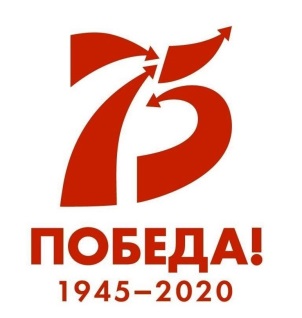 ПРОЕКТ«Память сердца»,посвященный75-летию Победы в ВОВ                                                                                     Составители:                                                                                   Беляева Е.Е.,                                                                                                Свининникова Н.А.,                                                                                       Ухарская Н.С.г.Тайга, 2020 г.СодержаниеПаспорт проекта……………………………………………………………………….....3Введение……………………………………………………………………………….....6I.Этапы и сроки реализации проекта…………………………………………………...8II. План реализации проекта «Память сердца», посвящённого 75–летию Победы в Великой Отечественной войне……………………………………………………….10III. Предполагаемые результаты проекта……………………………………………..13Список литературы…………………………………………………………………..…13Паспорт проекта         ВведениеВ целях сохранения исторической памяти и в ознаменование 75-летия Победы в Великой Отечественной войне 1941–1945 годов в России 2020 год объявлен Годом памяти и славы.Патриотическая направленность Проекта обеспечивает воспитание в детях патриотических чувств, любви к Родине, гордости за ее достижения, уверенности в том, что Россия - великая многонациональная страна с героическим прошлым и счастливым будущим. Нравственная направленность Проекта обеспечивает воспитание уважения к традиционным ценностям: любовь и уважение к старшим, заботливое отношение к малышам, пожилым людям; воспитание у детей стремления в своих поступках следовать положительному примеру.АктуальностьВ 2020 году исполняется знаменательная дата – 75-летие Победы в Великой Отечественной войне.Патриотическое воспитание подрастающего поколения всегда являлось одной из важнейших задач современного общества. Детство – самая благодатная пора для привития священного чувства любви к Родине. Под патриотическим воспитанием понимается постепенное формирование у детей любви к своей Родине, постоянная готовность к её защите.      Создание проекта «Память сердца» направлено на работу по воспитанию у дошкольников чувства гордости за свой народ, уважения к его свершениям и достойным страницам истории, предполагает привлечение детей и родителей к изучению знаменательных дат Великой Отечественной войны 1941-1945 годов и участию в мероприятиях по подготовке и празднованию 75-летия Победы.      Цель: Формирование у воспитанников старшего дошкольного возраста представлений о Великой Отечественной войне и уважения к военной истории России.    Задачи:
    1. Образовательные:    - Формировать представление об истории ВОВ, используя различные виды деятельности;    - Пробуждать интерес к прошлому нашего города, района, страны;     - Познакомить с ходом военных действий во время Великой Отечественной войны, с городами - героями;
     - Показать мужество и героизм людей в ходе Великой Отечественной войны.    2. Развивающие:    - Развивать восприятие произведений литературы, живописи, музыки;
    - Учить выражать свои чувства, обогащать словарный запас;
    - Развивать чувство коллективизма;   Воспитательные:- Воспитывать духовно-нравственные и патриотические чувства, гордость за свою страну, любовь и заботливое отношение  к старшему поколению,  бережное отношение к семейным фотографиям и наградамВид проекта: познавательный, социально – значимый, долгосрочный (январь 2020 г. - май 2020 г.) Практическая значимость результатов исследования определяется тем, что его результаты составляют основу для решения таких актуальных задач практики непрерывного образования педагога, как повышение самооценки ребенка, воспитание чувства гордости за своих предков, целенаправленном воздействии на детей, в познании исторического прошлого своего народа.         I. Этапы и сроки реализации проекта         1 этап – подготовительный (январь 2020 г.)         На данном этапе реализации проекта необходимо:- разработать проект и план мероприятий по реализации проекта, посвященного75 -летию Победы в Великой Отечественной Войне;
- определить гипотезу и актуальность проекта;
- определить постановку цели и задач;
- запланировать этапы проекта; 
- запланировать основные формы работы;
- осуществить сбор информации, литературы, дополнительных материалов;- провести беседы в группах   о подвиге Великого народа.     2. Этап - основной (январь-май 2020 г.): - реализация проекта.     На данном этапе проводятся следующие мероприятия:конкурс рисунков, посвященный Дню Победы «Никто не забыт, ни что не забыто»;конкурс чтецов «Строки, опаленные войной»;материал для заочного консультирования родителей (памятки и др.); чтение художественной литературы, просмотр видеороликов, презентаций на военную тему;создание демонстрационного материал (в том числе мультимидийного); подборка художественно-публицистической литературы по теме; создание банка тематических занятий;создание банка виртуальных экскурсий «Дороги Победы»;создание альбома «Мой прадедушка - герой»; викторина «По страницам Великой отечественной войны»;оформление выставки детско-родительского творчества ко Дню Победы «Оружие и техника Великой Отечественной войны»;создание стенда «Стена памяти»; проведение праздника «Память сердца»;изготовление «Памятных открыток» детям войны;презентация проекта «Память сердца».     3. Этап - заключительный (май 2020 г.)    На данном этапе реализации проекта, посвященного 75 годовщине Победы в Великой Отечественной Войне, проводятся заключительные мероприятия:   - участие в параде, посвященном ВОВ (возложение цветов павшим героям ВОВ) и «Бессмертном полке»;- обобщение и защита проекта в детском саду.II. План реализации проекта «Память сердца», посвящённого 75–летию Победы в Великой Отечественной войне    III. Предполагаемые результаты проекта    В результате проектной деятельности у дошкольников повысится интерес к героям и событиям Великой Отечественной войны. Они осознают понимание важности праздника – Дня Победы в жизни российского человека. С помощью экскурсий, рассказов и презентаций о ВОВ систематизируются и закрепятся знания о  героях воевавших за Родину.     В рамках проекта укрепятся детско-родительские отношения, повысится заинтересованность в совместном участии родителей в тематических мероприятиях.   Прививания чувство патриотизма, благодарности и сопереживания героям войны,  а так же проявление подрастающим поколением внимания и уважения к ветеранам, пожилым людям - способствует развитию духовно-нравственной личности.Список литературы1. Антонов Ю.А. «Великой Победе посвящается» / Антонов Ю.А. – М.; ТЦ Сфера, 2010. 128с. – (Библиотека воспитателя) (5).2. Голицына Н.С. «Конспекты комплексно-тематических занятий. Старшая группа. Интегрированный подход.» / Голицына Н.С. – М.: «Скрипторий 2003», 2013. – 224с.3.Дыбина О.В. «Ознакомление с предметным и социальным окружением. Старшая группа» / Дыбина О.В. — М.: МОЗАИКА-СИНТЕЗ, 2014. – 96с.4.Торопцев А.П. «Чтобы знали и помнили» / Торопцев А.П. – М.о. «Подмосковье», 2014. – 220с.Интернет ресурсы:Видеоролики http: //www. youtube. com/Картинки https://yandex. ru/images/? clid=1872363&win=138&redircnt=1428259088. 1&uinfo=sw-1093-sh-614-ww-1093-wh-514-pd-1. 25-wp-16x9_1366x768Стихи для детей о ВОВ http: //tanyakiseleva. ru/stixi-dlya-detej-o-vojne/Детские песни о войне http: //allforchildren. ru/songs/vov. phpНаименование проекта« «Память сердца»Основные разработчики проектаСтарший воспитатель, учитель-логопед, музыкальный руководительЦель и задачи проектаЦель: Формирование у воспитанников старшего дошкольного возраста представлений о Великой Отечественной войне и уважения к военной истории России.Задачи:
1. Образовательные:- Формировать представление об истории ВОВ, используя различные виды деятельности; - Пробуждать интерес к прошлому нашего города, района, страны; - Познакомить с ходом военных действий во время Великой Отечественной войны, с городами - героями;
- Показать мужество и героизм людей в ходе Великой Отечественной войны.Развивающие:- Развивать восприятие произведений литературы, живописи, музыки;
- Учить выражать свои чувства, обогащать словарный запас;
- Развивать чувство коллективизма;Воспитательные:- Воспитывать духовно-нравственные и патриотические чувства, гордость за свою страну, любовь и заботливое отношение  к старшему поколению,  бережное отношение к семейным фотографиям и наградам.Исполнители проекта Воспитатели старшей и подготовительной к школе  групп, старший воспитатель, учитель-логопед, музыкальный руководитель, воспитанники 5-7 лет, родители.Этапы и сроки реализации проекта  1 этап – подготовительный (январь 2020 г.): 
- разработка проекта;
- определение гипотезы и проблемы проекта;
- постановка цели и задач;
- определение основных форм работы;
- сбор информации, литературы, дополнительных материалов;
- работа по составлению этапов и плана по реализации проекта; 
2. Этап - основной (январь-май 2020 г.): - реализация проекта. 3. Этап - заключительный (май 2020 г.):- участие в параде, посвященном ВОВ (возложение цветов павшим героям ВОВ) и «Бессмертном полке»;- защита проекта в детском саду.Актуальность проектаСовременное поколение мало что знает о Великой Отечественной войне и патриотическое чувство не возникает само по себе. Это результат длительного, целенаправленного воспитательного воздействия на человека, начиная с самого детства. В связи с этим проблема нравственно – патриотического воспитания детей дошкольного возраста становится одной из актуальных.Ожидаемые результаты реализации проектаУ воспитанников:- расширятся знания о Великой Отечественной войне; - сформируется уважительное отношение к участникам войны, труженикам тыла, детям войны, бережное отношение к семейным фотографиям и реликвиям (медали, ордена и др.);- повысится интерес к прошлому нашего города, района, страны.Реализация данного проекта предполагает обновление и обогащение старших групп методическими материалами, мультимедийными продуктами, посвященными 75-летию Победы в Великой Отечественной войне.Родители:- активные и заинтересованные участники проекта,ориентированные на развитие у ребенка потребности к познанию, общению со взрослыми и сверстниками, через совместную – проектную деятельность.Педагоги:- осуществляют инновационную деятельность;- повышают профессиональный уровень.№п/пМероприятиеДата проведенияОтветственный1.Организационная работа1.Организационная работа1.Организационная работа1.Организационная работа1.1Запуск проекта «Память сердца»13.01.2020 г.Творческая группа1.2Открытие рубрики на сайте ДОУ «2020 – Год памяти и славы»январьСтарший воспитатель1.3Чтение художественной литературы: С.Алексеев «Первая колонна», «Первый ночной таран» Е.Благинина «Шинель» Л. Касссиль «Памятник советскому солдату» М. Пляцковский «Май сорок пятого года» А.Митяев «Мешок овсянки» А.Твардовский «Рассказ танкиста» в течение годаВоспитатели1.4 Тематические беседы о войне, военных профессиях, фронтовиках, детях войны, о боевых действиях, о городах-героях, о подвигах героев войны с рассматриванием картин, иллюстраций и плакатов в течение годаВоспитатели1.5Тематическое занятие «День блокады Ленинграда»27.01.2020 г.1.6Спортивный досуг «Аты-баты шли солдаты»февральИнструктор по физической культуре, воспитатели1.7Просмотр видеофильмов, мультфильмов, презентаций военной тематики, посвященных 75-й годовщине Победы в Великой Отечественной войне мартСтарший воспитатель 1.8Создание банка виртуальных экскурсий «Дороги Победы»апрельСтарший воспитатель1.9Конкурс чтецов «Строки, опаленные войной», посвященный 75-ой годовщине Победы в Великой Отечественной войне 1941-1945 годов, мартУчитель -логопед1.10Фотовыставка «Слава героям-землякам!» 25 апреля – 6 маяВоспитатели,старший воспитатель1.11Викторина «По страницам Великой отечественной войны»апрельУчитель логопед1.12Выставка рисунков детей «Никто не забыт, ни что не забыто»майВоспитатели 1.13Акция «Памятная открытка» (изготовление поздравительных открыток и посещениедетей войны)6 маяВоспитатели 1.14Праздничная программа ««Память сердца»», посвященная 75-й годовщине Победы в ВОВ 8 маяВоспитатели, муз. руководитель,старший воспитатель,учитель-логопед 1.15Экскурсии, целевые прогулки к памятным местам с возложением цветов 5 – 15 МаяВоспитатели старших групп2.Работа с семьей2.Работа с семьей2.Работа с семьей2.Работа с семьей2.1Выставка детско-родительского творчества ко Дню Победы «Оружие и техника Великой Отечественной войны»февраль-майВоспитатели2.2Создание альбома «Мой прадедушка - герой» (семейные фотохроники)апрель-майВоспитатели2.3Фото-выставка «Бессмертный полк»Февраль-майВоспитатели3.Работа с педагогами3.Работа с педагогами3.Работа с педагогами3.Работа с педагогами3.1Разработка конспектов занятий, мероприятий в течение года Воспитатели3.2Консультации февраль-апрель Старший воспитатель3.3Создание демонстрационного материал (в том числе мультимидийного)Февраль-майВоспитатели3.4Буклеты о Великой Отечественной войнемайВоспитатели